GULBENES NOVADA DOMES LĒMUMSGulbenēPar pašvaldības mantas nodošanu nomā SIA “Gulbenes Energo Serviss”Saskaņā ar Pašvaldību likuma 4. panta pirmās daļas 1. punktu viena no pašvaldības autonomām funkcijām ir organizēt iedzīvotājiem ūdenssaimniecības, siltumapgādes un sadzīves atkritumu apsaimniekošanas pakalpojumus neatkarīgi no tā, kā īpašumā atrodas dzīvojamais fonds.Gulbenes novada dome 2023. gada 29. jūnijā pieņēma lēmumu Nr. GND/2023/647 “Par sabiedrisko ūdenssaimniecības pakalpojumu sniegšanu Gulbenes novada administratīvajā teritorijā” (protokols Nr.9, 92.p.), ar kuru pilnvaroja SIA “Gulbenes Energo Serviss”, reģistrācijas numurs 54603000121, juridiskā adrese: Blaumaņa iela 56A, Gulbene, Gulbenes novads, LV-4401, sniegt sabiedriskos ūdenssaimniecības pakalpojumus Gulbenes novada administratīvajā teritorijā uz laiku līdz 2032. gada 31. decembrim.Lai racionāli un efektīvi nodrošinātu kanalizācijas pakalpojumu sniegšanu Gulbenes novada sociālajam dienestam un dzīvojamai ēkai Brīvības ielā 17, Gulbene, Gulbenes novads, ir nepieciešams nodot SIA “Gulbenes Energo Serviss” nomā Gulbenes novada pašvaldības pamatlīdzekli – bioloģiskās attīrīšanas iekārtas DCE-12 ar kadastra apzīmējumu 5001 006 0186 008 (atrašanās vieta: Dīķa ielā 1, Gulbenē, Gulbenes novadā), kas izmantojamas minēto pakalpojumu nodrošināšanai. Minētās iekārtas izbūves gads: 2001.gads. Minētās iekārtas (kartītes Nr. 004506, inventāra Nr. PUU00760) bilances sākotnēja ir 1529,59 euro, atlikusī vērtība uz 2023.gada 20.jūniju ir 963,49 euro.Saskaņā ar Publiskas personas finanšu līdzekļu un mantas izšķērdēšanas novēršanas likuma 6.1 panta pirmo daļu, ja likumā vai Ministru kabineta noteikumos nav paredzēts citādi, kustamās mantas nomas līgumu slēdz uz laiku, kas nav ilgāks par pieciem gadiem, nekustamā īpašuma nomas līgumu – uz laiku, kas nav ilgāks par 30 gadiem. Ministru kabineta 2018.gada 20.februāra noteikumu Nr.97 “Publiskas personas mantas iznomāšanas noteikumi” 12.punkts nosaka, ka lēmumu par nomas objekta nodošanu iznomāšanai pieņem iznomātājs. Ņemot vērā iepriekš minēto, pamatojoties uz Pašvaldību likuma 4.panta pirmās daļas 1.punktu, 10.panta pirmās daļas 21.punktu, Publiskas personas finanšu līdzekļu un mantas izšķērdēšanas novēršanas likuma 6.1panta pirmo daļu, Ministru kabineta 2018.gada 20.februāra noteikumu Nr.97 “Publiskas personas mantas iznomāšanas noteikumi” 12.punktu, un Attīstības un tautsaimniecības komitejas un Finanšu komitejas ieteikumu, atklāti balsojot: ar 12 balsīm "Par" (Ainārs Brezinskis, Aivars Circens, Anatolijs Savickis, Andis Caunītis, Atis Jencītis, Guna Pūcīte, Guna Švika, Gunārs Ciglis, Intars Liepiņš, Mudīte Motivāne, Normunds Audzišs, Normunds Mazūrs), "Pret" – nav, "Atturas" – nav, Gulbenes novada dome NOLEMJ:1. 	NODOT SIA “Gulbenes Energo Serviss”, reģistrācijas numurs 54603000121, juridiskā adrese Blaumaņa iela 56A, Gulbene, Gulbenes novads, LV-4401, nomā Gulbenes novada pašvaldības pamatlīdzekli – bioloģiskās attīrīšanas iekārtas DCE-12, ar kadastra apzīmējumu 5001 006 0186 008, Dīķa ielā 1, Gulbenē, Gulbenes novadā (izbūves gads: 2001. gads; inventāra numurs PUU00760; bilances sākotnēja vērtība 1529,59 euro, atlikusī vērtība uz 2023.gada 20.jūniju 963,49 euro) uz laiku līdz 2032. gada 31. decembrim. 2. 	NOTEIKT nomas maksu par šā lēmuma 1.punktā minēto nomas objektu 24,00 EUR (divdesmit četri euro nulle centi) gadā bez pievienotās vērtības nodokļa.3. 	Lēmuma 1.punktā minētais nomas objekts tiek nodots SIA “Gulbenes Energo Serviss”, reģistrācijas numurs 54603000121, nomā kanalizācijas pakalpojumu sniegšanai Gulbenes novada Gulbenes pilsētas administratīvajā teritorijā.4. 	NOTEIKT, ka šā lēmuma 1.punktā minētais nomas objekts nododams atpakaļ Gulbenes novada pašvaldībai gadījumā, ja SIA “Gulbenes Energo Serviss”, reģistrācijas numurs 54603000121, pārtrauc sniegt sabiedriskos ūdenssaimniecības pakalpojumus un ar to tiek lauzts līgums par ūdenssaimniecības pakalpojumu sniegšanu.   5. 	NOTEIKT, ka SIA “Gulbenes Energo Serviss”, reģistrācijas numurs 54603000121, nodrošina tai nomā nodotā pašvaldības pamatlīdzekļa izmantošanu atbilstoši šā lēmuma 3.punktā noteiktajam mērķim, tā saglabāšanu un uzturēšanu tehniskā kārtībā.7. 	PILNVAROT Gulbenes novada domes priekšsēdētāju noslēgt nomas līgumu saskaņā ar pielikumu.  8. 	UZDOT Gulbenes novada pašvaldības administrācijas Īpašumu pārraudzības nodaļai sadarbībā ar Finanšu nodaļu organizēt un nodrošināt pašvaldības pamatlīdzekļu nodošanu nomā SIA “Gulbenes Energo Serviss”, reģistrācijas numurs 54603000121, sastādot par to pieņemšanas-nodošanas aktu. Gulbenes novada domes priekšsēdētājs						A. CaunītisLēmuma projektu sagatavoja: I. Bindre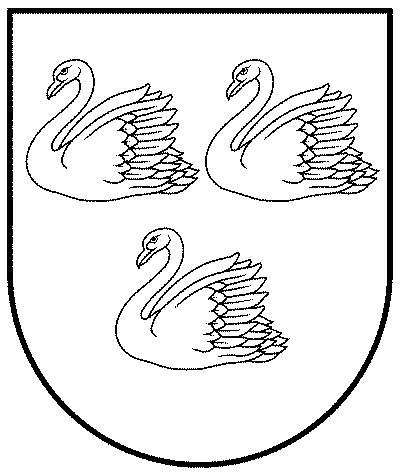 GULBENES NOVADA PAŠVALDĪBAReģ. Nr. 90009116327Ābeļu iela 2, Gulbene, Gulbenes nov., LV-4401Tālrunis 64497710, mob. 26595362, e-pasts: dome@gulbene.lv, www.gulbene.lv2023. gada 29. jūnijāNr. GND/2023/648(protokols Nr. 9; 93.p)